Vážení spoluobčané,Obec Zábeštní Lhota Vám tímto nabízí jednoduchý a pohodlný způsob získávání důležitých informací o dění v obci. Ve snaze zajistit dostatečnou informovanost jsme zahájili provoz SMS InfoKanálu obce, který umožňuje zasílání důležitých informací na zaregistrovaná čísla Vašich mobilních telefonů v krátkých textových zprávách (SMS).Chcete dostávat včasné informace v krizových situacích a o:plánovaných odstávkách vody, vzniklých haváriích a stavu jejich řešení?plánovaných přerušeních dodávek elektrické energie, popř. plynu?uzavírkách místních komunikací?termínech mimořádných svozů odpadu?konání kulturních a společenských akcí?mimořádných změnách v provozní době OÚ apod.?a další užitečné informace spojené se životem ve Vaší obci?Zajistěte si tyto informace tím, že se ZAREGISTRUJETE! Jak? online nebo 2. SMSkou nebo 3. osobně na podatelně OÚJak se registrovat online?	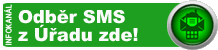 Pomocí webového formuláře na webových stránkách obce, hledejte tento obrázek  na úvodní straně webu. Nebo se registrujte přímo zde: www.infokanal.cz/cweb/reg/ZABLHOTAPomocí registračního online formuláře můžete svou registraci později upravit nebo registraci zrušit. Jak se zaregistrovat pomocí SMS? SMS napište, prosím, ve tvaru dle Vašeho bydliště:REGISTRUJ mezera JMENO mezera PRIJMENI mezera ZABESTNI  mezera LHOTA mezera CISLOPOPISNE Pro registraci chaty je potřeba za číslo popisné přidat mezeru a slovo EVID!!!  Velikost písmen nehraje roli, důležité je dodržení mezer mezi slovy  !!!SMS odešlete na číslo SMS InfoKanálu:  581 228 746Příklady SMS zpráv z SMS InfoKanálu obce:Zprávy z úřadu:IK ZABLHOTA Oznámení o plánované údržbě vodárenských zařízení v obci Zábeštní lhota  a to ve 13.týdnu 2017.Bude provedena kontrola šoupátek,hydrantů  a vodovodních přípojek.Zároveň odkalení rozvodných řádů vodovodu.Po dobu údržby nebude přerušena dodávka pitné vody.IK ZABLHOTA Dne 13.9.2014  od 10.50 do 11.20 před obecním uřadem bude zajištěn sběr nebezpečného odpadu. to je: Baterie,chemikálie,zářivky a výbojky,barvy a laky,starý olej,televizory,lednice(kompletní) pneumatiky a jiný nebezpečný odpad. Poznámka: IK = InfoKanál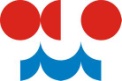 Výstražná informace Českého hydrometeorologického ústavu: IK ZABLHOTA CHMU PVI_2011/38  VYSOKY Silne snezeni pro Olomoucký kraj  od 3. 1. 2012 13:00 do 4. 1. 2012 3:00 do .n.m(PVI – předpovědní výstražná informace o blížícím se nebezpečí)SMS Podatelna - komunikace s úřadem pomocí SMS zpráv:Neodpovídejte na SMS, které od nás dostanete, nemůžeme zaručit jejich přečtení, pokud chcete s námi komunikovat, využijte prosím, SMS Podatelny:  SMS ve tvaru: P mezera TEXT Vašeho podání  odešlete na číslo SMS InfoKanálu: 581 220 746.Vážení občané,zavedením SMS InfoKanálu se snažíme zkvalitnit život v naší obci.Věříme, že budete se službou spokojeni, proto, prosím, neváhejte a registrujte se.Jen dobré zprávy Vám přeje Vaše starostka Hana Blaťáková.-----------------------------------------------------------------------------------------------------------------------------------------------------------------------------------------------Formulář k písemnému přihlášení odběru SMS InfoKanálu obce Zábeštní Lhota.  Odevzdejte na OÚ!…………………………..……………………………………Datum a vlastnoruční podpisVaše číslo bude zařazeno k odběru SMS do týdne od odevzdání písemného formuláře. Pro okamžitou registraci zašlete registrační SMS nebo se registrujte přes internet, viz první strana infoletáku. Telefonní číslo+ 420Jméno a Příjmení Adresa